-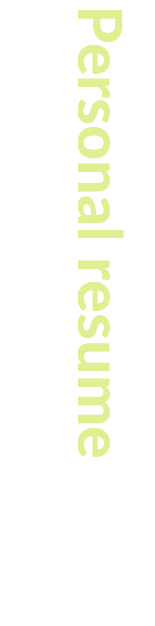 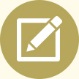 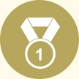 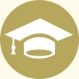 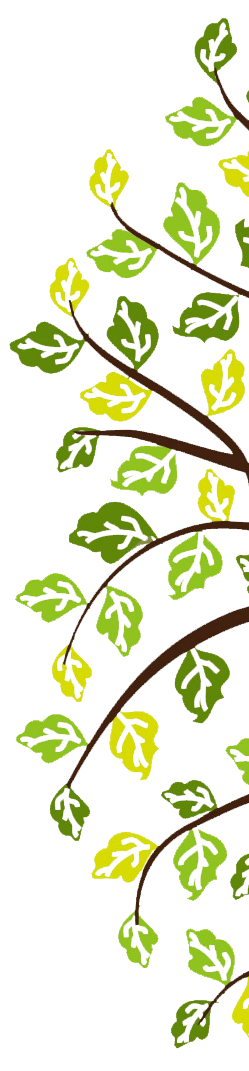 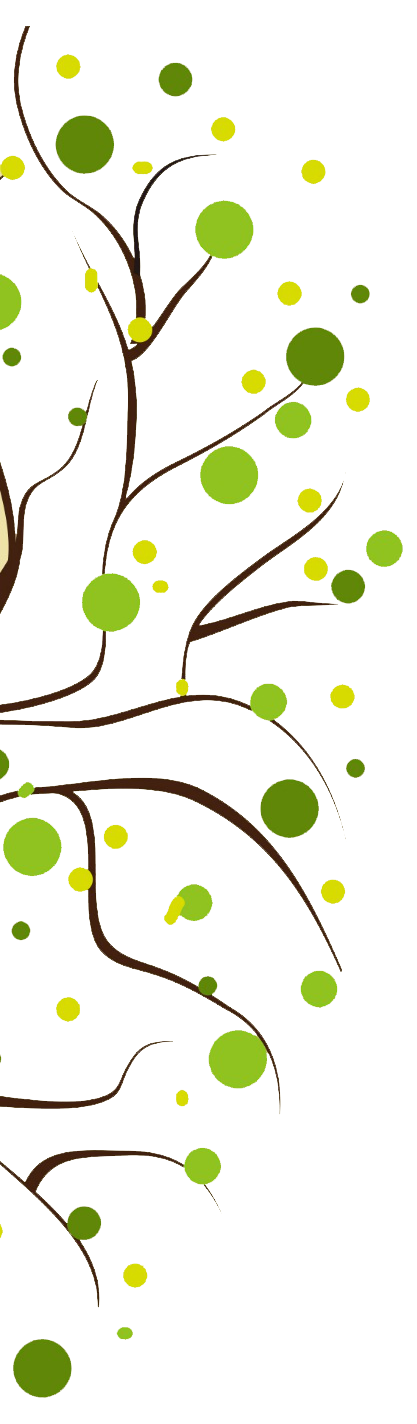 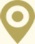 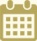 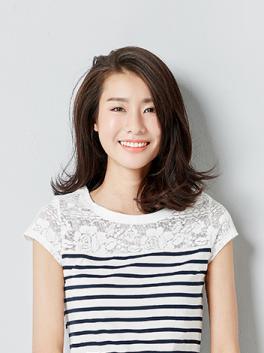 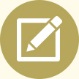 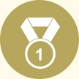 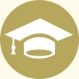 